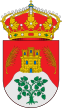 A TODOS LOS VECINOS DE LA PARRILLALA CORPORACIÓN AL COMPLETO DEL EXCMO. AYUNTAMIENTOOS DESEAMOS UN FELIZ DÍA 8 DE JUNIO EN HONOR DE NUESTRO SANTO SAN FRANCISCO DE SAN MIGUEL A PESAR DE LAS CIRCUNSTANCIAS Y EN SU RECUERDO, CELEBREMOS DESDE  NUESTROS HOGARES SU FESTIVIDAD.TIEMPOS VENDRAN MEJORES Y VOLVEREMOS A HONRARLE CON ALEGRIA Y UNIÓN.VIVA SAN FRANCISCO DE SAN MIGUELVIVA NUESTRO HERMANOVIVA LA PARRILLA8 DE JUNIO DE 2020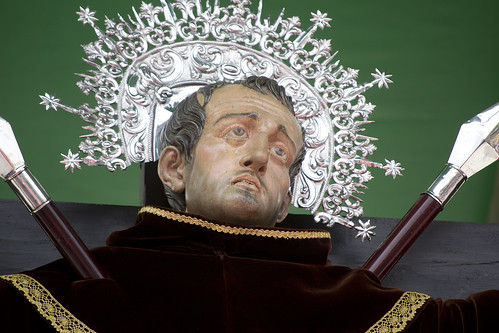 